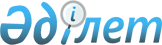 Об организации и проведении X чемпионата мира по пожарно-спасательному спорту в 2014 году в городе АлматыРаспоряжение Премьер-Министра Республики Казахстан от 12 марта 2013 года № 46-р

      1. Утвердить прилагаемый состав организационного комитета (далее - организационный комитет) по подготовке и проведению X чемпионата мира по пожарно-спасательному спорту в 2014 году в городе Алматы (далее - чемпионат).



      2. Организационному комитету обеспечить подготовку и проведение чемпионата. 



      3. Министерству по чрезвычайным ситуациям Республики Казахстан совместно с Агентством Республики Казахстан по делам спорта и физической культуры и общественным объединением «Спортивная федерация пожарных и спасателей» обеспечить подготовку и результативное выступление национальной сборной команды Республики Казахстан на чемпионате. 



      4. Министерству культуры и информации Республики Казахстан:



      1) обеспечить широкое освещение в средствах массовой информации хода подготовки и проведения чемпионата; 



      2) оказать содействие в организации и продвижении телетрансляции чемпионата. 



      5. Министерству внутренних дел Республики Казахстан обеспечить охрану общественного порядка, безопасность официальных лиц и участников чемпионата в местах их проживания и проведения соревнований. 



      6. Министерству здравоохранения Республики Казахстан совместно с акиматом города Алматы обеспечить оказание медицинской помощи участникам чемпионата. 



      7. Министерству иностранных дел Республики Казахстан в установленном законодательством Республики Казахстан порядке оказать визовую поддержку и произвести выдачу виз иностранным гражданам-участникам чемпионата, направляющимся в Республику Казахстан по приглашению организационного комитета чемпионата.



      8. Министерству транспорта и коммуникаций Республики Казахстан оказать содействие в обеспечении бронирования мест для проезда участников чемпионата на железнодорожном и воздушном транспорте в соответствии с представленным организационным комитетом чемпионата графиком выезда участников соревнований.



      9. Комитету таможенного контроля Министерства финансов Республики Казахстан оказать содействие при прохождении таможенного контроля и совершении таможенной очистки спортивного оборудования и инвентаря в соответствии с положениями таможенного законодательства Таможенного союза и Республики Казахстан.



      10. Пограничной службе Комитета национальной безопасности Республики Казахстан (по согласованию) оказать содействие участникам чемпионата в упрощенном порядке прохождения пограничного контроля. 



      11. Организационному комитету чемпионата по согласованию с международной спортивной федерацией пожарных и спасателей организовать работу антидопинговых служб на период проведения чемпионата. 



      12. Акционерному обществу «Фонд национального благосостояния «Самрук-Казына» (по согласованию) оказать финансовую поддержку по проведению чемпионата. 



      13. Контроль за исполнением настоящего распоряжения возложить на Министерство по чрезвычайным ситуациям Республики Казахстан.      Премьер-Министр                            С. Ахметов

Утвержден          

распоряжением Премьер-Министра

Республики Казахстан   

от 12 марта 2013 года № 46-р 

Состав

организационного комитета по подготовке и проведению

X чемпионата мира по пожарно-спасательному спорту

в 2014 году в городе АлматыБожко                       - Министр по чрезвычайным ситуациям

Владимир Карпович             Республики Казахстан, председательЕсимов                      - аким города Алматы, заместитель

Ахметжан Смагулович           председателяБайжунусов                  - вице-министр здравоохранения

Эрик Абенович                 Республики КазахстанБектуров                    - вице-министр транспорта и

Азат Габбасович               коммуникаций Республики КазахстанКырыкбаев                   - вице-министр культуры и информации

Арман Оразбаевич              Республики КазахстанСмаилов                     - вице-министр по чрезвычайным

Жанболат Амангельдинович      ситуациям Республики КазахстанТургумбаев                  - заместитель Министра внутренних дел

Ерлан Заманбекович            Республики КазахстанОмаров                      - заместитель Председателя Агентства

Мурат Ескельдинович           Республики Казахстан по делам спорта и

                              физической культурыОкасов                      - руководитель аппарата Министерства по

Сейткаже Кажикенович          чрезвычайным ситуациям Республики

                              КазахстанАубакиров                   - председатель Комитета

Серик Габдуллович             противопожарной службы Министерства

                              по чрезвычайным ситуациям

                              Республики КазахстанБекжанов                    - заместитель директора Пограничной

Серик Рахметжанович           службы Комитета национальной

                              безопасности Республики Казахстан

                              (по согласованию)Мулькин                     - заместитель председателя Комитета

Сейтгали Джальмухамедович     таможенного контроля Министерства

                              финансов Республики КазахстанДаримов                     - генеральный директор корпоративного

Ерлан Кужабергенович          фонда «СК-Астана» акционерного

                              общества «Фонд национального

                              благосостояния «Самрук-Казына»

                              (по согласованию)Микин                       - директор исполнительного комитета

Николай Федорович             общественного объединения

                              «Спортивная федерация пожарных и

                              спасателей» (по согласованию)Печеник                     - директор государственного

Олег Владимирович             коммунального предприятия

                              «Центральный стадион» города Алматы
					© 2012. РГП на ПХВ «Институт законодательства и правовой информации Республики Казахстан» Министерства юстиции Республики Казахстан
				